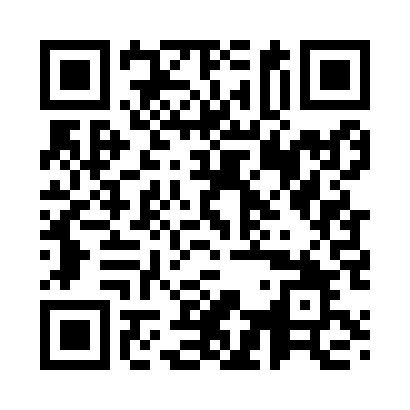 Prayer times for Altaussee, AustriaWed 1 May 2024 - Fri 31 May 2024High Latitude Method: Angle Based RulePrayer Calculation Method: Muslim World LeagueAsar Calculation Method: ShafiPrayer times provided by https://www.salahtimes.comDateDayFajrSunriseDhuhrAsrMaghribIsha1Wed3:405:471:025:018:1810:172Thu3:375:461:025:028:1910:193Fri3:345:441:025:028:2010:214Sat3:325:431:025:038:2210:245Sun3:295:411:025:038:2310:266Mon3:275:391:025:048:2410:287Tue3:245:381:025:048:2610:308Wed3:215:371:015:058:2710:339Thu3:195:351:015:058:2810:3510Fri3:165:341:015:068:3010:3711Sat3:145:321:015:068:3110:4012Sun3:115:311:015:078:3210:4213Mon3:095:301:015:078:3410:4514Tue3:065:281:015:088:3510:4715Wed3:035:271:015:088:3610:4916Thu3:015:261:015:098:3810:5217Fri2:585:251:015:098:3910:5418Sat2:565:241:015:098:4010:5619Sun2:535:221:025:108:4110:5920Mon2:515:211:025:108:4211:0121Tue2:485:201:025:118:4411:0322Wed2:465:191:025:118:4511:0623Thu2:455:181:025:128:4611:0824Fri2:445:171:025:128:4711:1025Sat2:445:161:025:138:4811:1226Sun2:445:161:025:138:4911:1327Mon2:435:151:025:138:5011:1328Tue2:435:141:025:148:5111:1429Wed2:435:131:025:148:5211:1430Thu2:435:121:035:158:5311:1531Fri2:425:121:035:158:5411:15